Муниципальное дошкольное образовательное учреждение «Детский сад № 117»КОНСПЕКТ ООД ПО СОЦИАЛЬНОМУ МИРУна тему:«Наша дружная семья»(средняя группа Подготовила и провела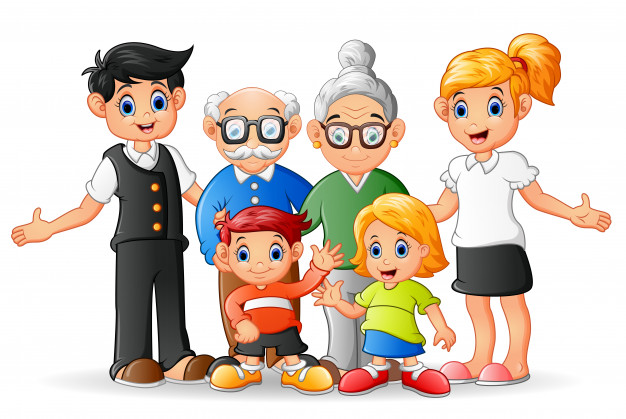 воспитатель:  Бабина Т.В.Саранск 2019Тема ООД «Наша дружная семья».Цель: Формирование представления у детей о семье, роли матери, отца, дедушки, бабушки, сестры, брата. Задачи:образовательные:- формировать у  детей  понятие о семье, как о людях, которые живут вместе;-  закреплять знания детей о своей семье;- закрепить умения определять наименование родственных отношений между ближними членами семьи;-учить отвечать на вопросы полными предложениями;развивающие:- развивать  умение составлять короткие описательные  рассказы о  своей семье;   - совершенствовать навыки связного высказывания, навыки связной речи;- обогащать словарный запас детей;--развивать самостоятельность, эстетические чувства и эмоции.воспитательные:- воспитывать любовь, уважение, чувство гордости за свою семью;- воспитывать любовь и уважение к членам семьи средствами художественной  литературы.Материал и оборудование: фигурки членов семьи, ватман с изображением домика и лужайки, ромашки из бумаги, шкатулка, сердечки из бумаги, мяч.Предварительная работа:-  рассматривание семейных фотографий на даче, в квартире, на море, в лесу;- наблюдение и запоминание, какие обязанности, какую работу выполняют дома члены семьи;- разучивание стихотворения "Семья - это..." и физ. минутки «Семейная зарядка».Словарная работа: семья, родители.Интеграция образовательных областей: социально – коммуникативное развитие, речевое развитие, физическое развитие, художественно – эстетическое развитие, познавательное развитие.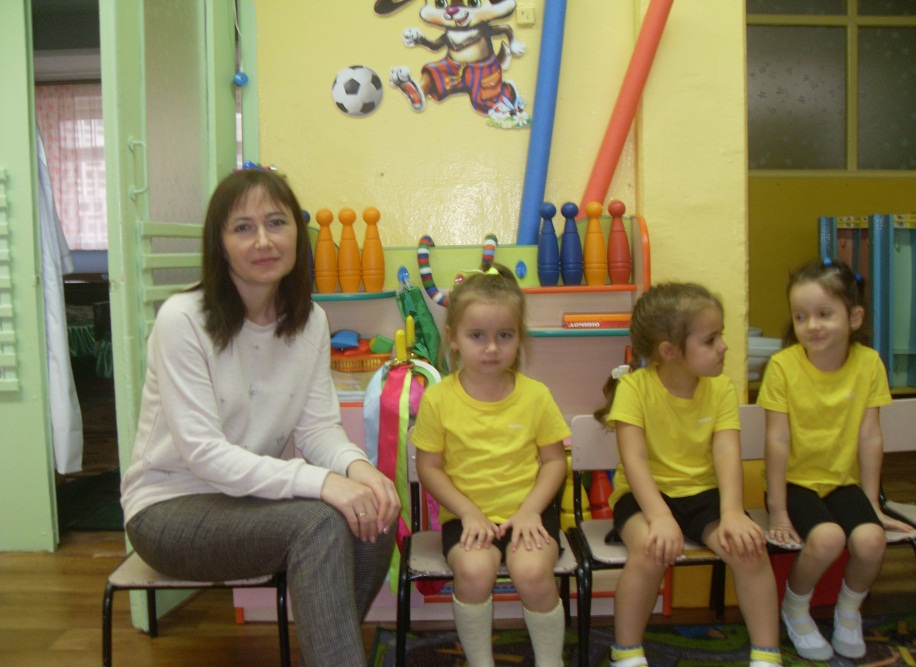 Ход ООД.I. Организационная часть.Все. Утром встали малышиВ детский садик свой пришли.Вам мы рады как всегда.Гости здесь у нас с утра.Поздоровайтесь, друзья!Воспитатель. Рассаживайтесь на стульчики и мы начнем наше занятие.III. Основная часть.Воспитатель. А сейчас отгадайте  загадку:Без чего на белом светеВзрослым не прожить и детям?Кто поддержит вас, друзья?Ваша дружная... (семья).Воспитатель.   Правильно. Вы угадали - это семья. Воспитатель.  Ребята, а как вы думаете, что такое семья   Дети. Семья - это мама, папа, бабушка, дедушка, брат, сестра.Воспитатель.  Да, действительно, самые близкие, самые любимые и любящие, самые родные люди - мама, папа, бабушка, дедушка, братья, сестры – ваша семья. Вы – самые счастливые дети на свете, потому что у вас есть семья! Семья может быть  маленькой – например, мама и ребенок и  большой - папа, мама, сын, дочь. Семья – это взрослые и дети, которые живут вместе, любят друг друга и заботятся друг о друге.Чтение стихотворения о семье.Семья – это мама, папа, и дед,Бабуля готовит нам вкусный обед.В семье еще братья и сестры бывают,Семья – это я! И меня называютКотенок и лапочка, заинька, птичка;Мне кто-то – братишка, а кто-то – сестричка.Семья – где все любят меня и ласкаютИ лучше семьи ничего не бывает.Д/и «Заселим семью».Воспитатель. Ребята посмотрите, перед вами стоит домик. Но он пустой, в нём никто не живёт. Давайте заселим в этот дом семью. А кого будем заселять, отгадав загадки.1. Он трудился не от скуки,У него в мозолях руки,А теперь он стар и седМой родной, любимый ... (дед)2.Ароматное варенье,Пироги на угощенье,Вкусные оладушки, у любимой?Правильно: бабушки.3.Шкаф тяжелый кто подвинет?
Кто розетки нам починит,
Кто все полочки прибьет,
В ванной утром кто поет?
Кто в машине за рулем?
На футбол мы с кем пойдем? (папа)4.Кто милее всех на свете?Кого любят очень дети?На вопрос отвечу прямо:— Всех милее наша... (мама)- Про кого это, вы, конечно же догадались, это – мама.А кто для вас папа и мама? ( родители)5. Кто любит и меня и братца,Но больше любит наряжаться?Очень модная девчонкаМоя младшая… (сестрёнка) (После каждого ответа вставляется фигурка члена семьи).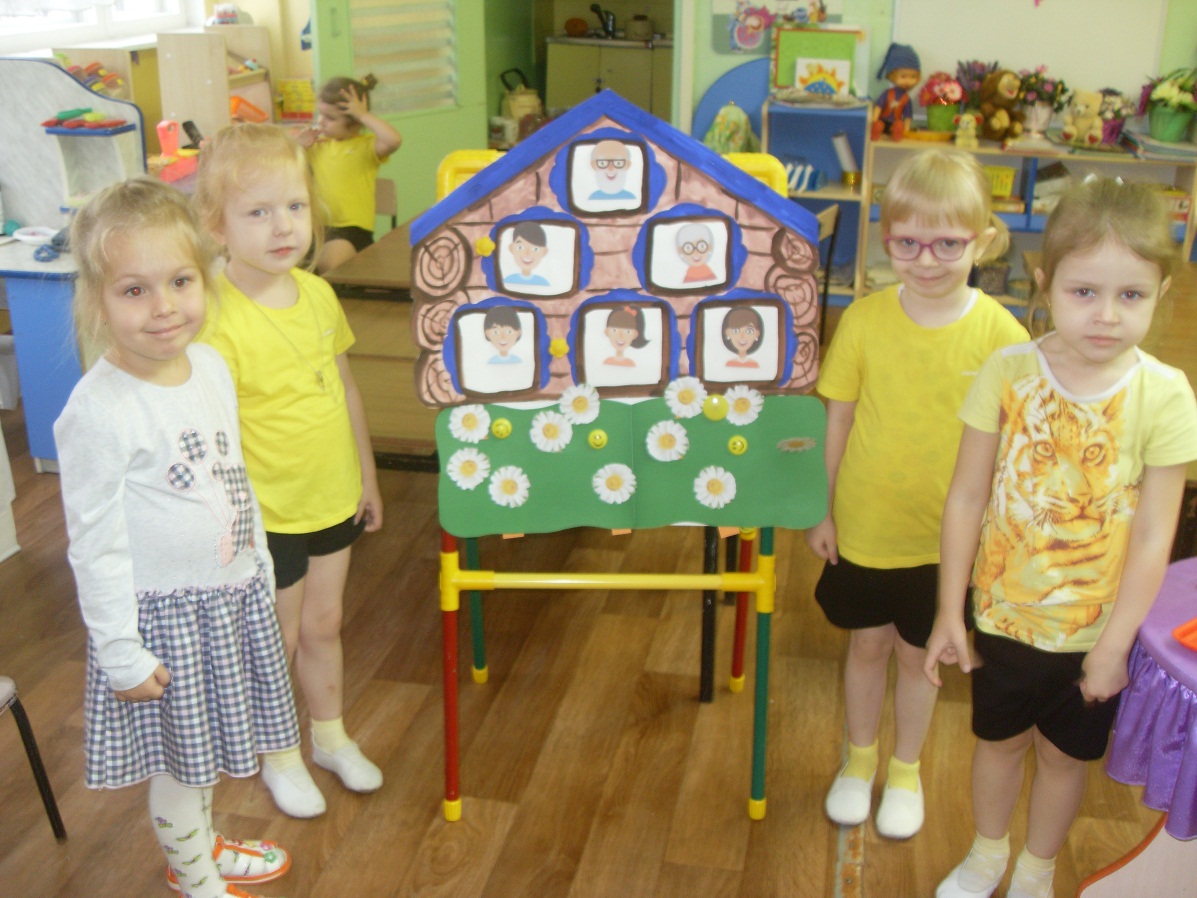 Воспитатель.  Ребята, а кто в нашей семье больше всех занимается домашними делами? (мама)- А что делает по дому мама?- Как мы обычно называете  свою маму? (мамочка, мамуля)- Мама какая? (добрая, ласковая, улыбчивая)- Кто вы для мамы?-  А что делает папа?- А как, вы  называете  своего папу? (папочка, папуля)- Какой папа? (сильный, строгий, смелый)- Кто вы для папы?- Чем занимаются бабушка и дедушка?- Кто вы для бабушки и дедушки?-Как вас ласково называют дома?Воспитатель. У нас получилась целая семья – большая и дружная. А ещё хочется, чтобы она была здоровая, а для этого нужно заниматься зарядкой. Покажем?Физминутка «Семейная зарядка»Осенью, весною,Летом и зимой. (хлопки руками)Мы во двор выходимДружною семьёй. (маршируют на месте)Встанем в круг и по порядкуКаждый делает зарядку. (взявшись за руки образуют кругМама руки поднимает (руки вверх и вниз)Папа бодро приседает (приседания)Повороты вправо- влевоДелает мой братик Сева (руки на пояс, повороты всем корпусом)А я сам бегу трусцойИ качаю головой (бег на месте и наклоны головой в стороны)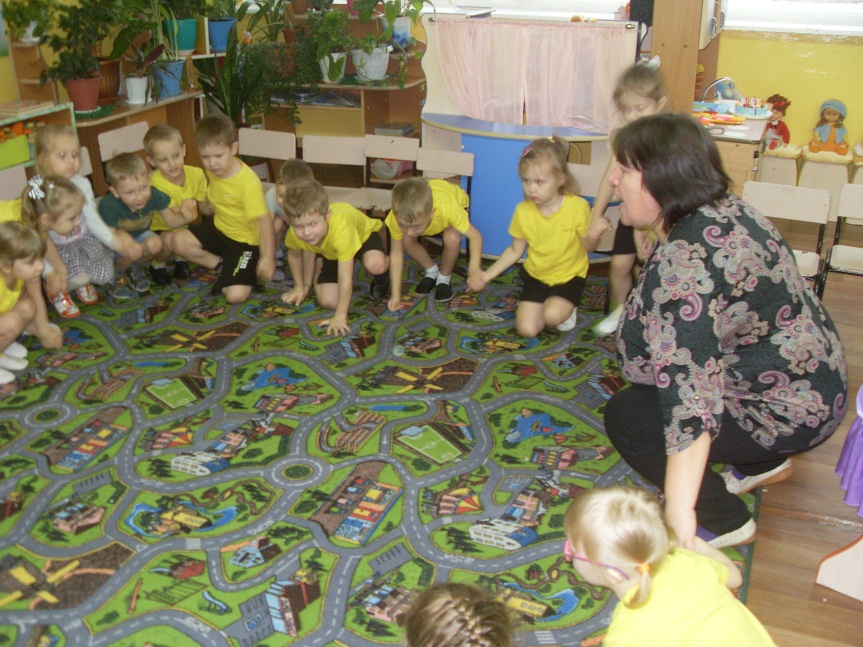 Д/и «Цветы - доброты».Воспитатель.  Ребята, перед нашим домом – зеленая лужайка без цветов. Давайте посадим  цветы доброты – ромашки. Ведь ромашки – это символ семьи.Это – ромашки. Скажем много хороших слов о своей  семье  и возьмем ромашку и посадим на наш лужок.  А начнем мы так: «Я люблю свою семью потому, что… » (хорошая, заботливая, трудолюбивая, здоровая, дружная, приветливая,  веселая, счастливая, большая, спортивная, гостеприимная…).  Воспитатель. Молодцы. А сейчас еще раз вспомним всех членов семьи.Пальчиковая гимнастика.Этот пальчик дедушка,Этот пальчик бабушка,Этот пальчик папочка,Этот пальчик  мамочка,Этот пальчик я,Вот и вся семья.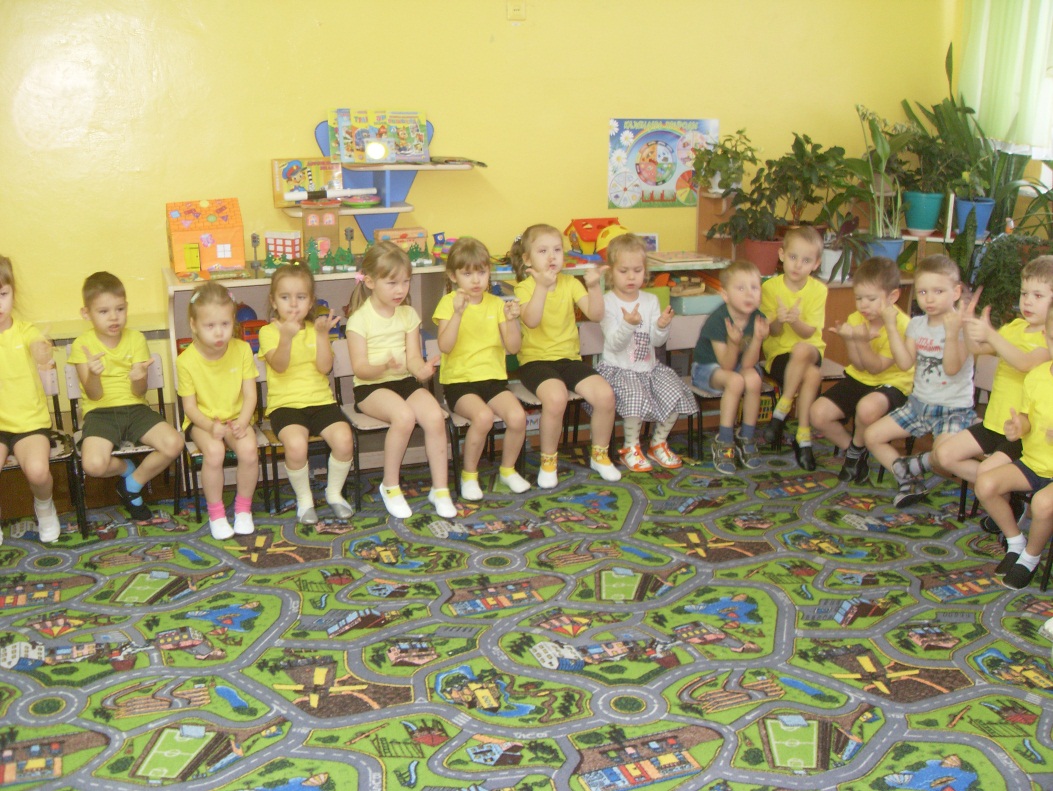 Д/ и «Шкатулка»Воспитатель. Ребята, у вас тоже есть семьи. Но они разные, не похожие на друг – друга. Давайте о них расскажем. У меня есть необычная шкатулка. В неё мы будем складывать слова о семье, разные слова, не похожие на друг – друга. (Воспитатель берёт поднос, на котором лежат шкатулка и сердечки, вырезанные из картона)Воспитатель. У меня, как и у вас, есть семья, поэтому разрешите мне первой положить слово о своей семье. Послушайте и посмотрите, как я это сделаю. - «Моя семья здоровая, потому что мы каждый день гуляем на свежем воздухе» (Берёт с разноса сердечко и кладёт его в шкатулку. Дети по очереди передают шкатулку, кладут в неё сердечко, называя слово о семье.)- Моя семья большая, потому что у меня есть папа, мама, я и брат Кирилл.- Моя семья дружная, потому что мы все работы делаем вместе.- Моя семья заботливая, потому что мы заботимся друг о друге.- Моя семья трудолюбивая, потому что мы любим трудиться.- Моя семья счастливая, потому что мы все счастливы.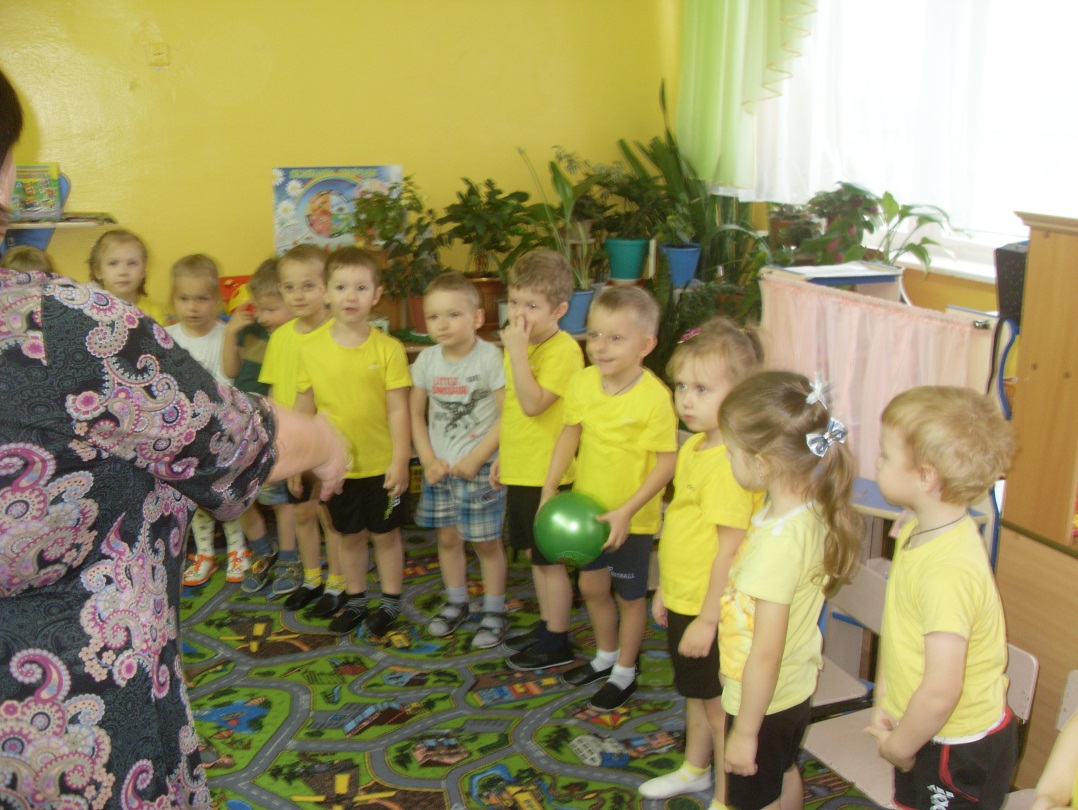 Д\и «Наши добрые дела»Воспитатель.  Давайте  вспомним, как вы помогаете дома, какие добрые дела   делаете.(Дети становятся в круг, воспитатель бросает мяч  детям с вопросом какие  добрые дела  они делают дома: мою посуду, поливаю цветы, заправляю кровать.)Воспитатель.  Я рада, что у каждого из вас есть семья, где вас любят, ждут, заботятся, приходят на помощь. Ребята, семья, как солнышко, согревает всех своим теплом,  и от её тепла и света становится уютно и тепло. Воспитатель:  Ребята, русский народ придумал – пословицы о семье, родных людях. А вы знаете такие пословицы? Назовите их. (Ответы детей).Не надо клад, если в семье лад.Когда все вместе, то и душа на месте.Согласие в семье – богатство.Дерево держится корнями, а человек – семьёй. III. Заключительная часть.Воспитатель: Молодцы, дети! Правильно говорят:Семья – это радость, тепло и уют.Семья – это дом, где тебя всегда ждут.Дети любите свою семью, заботьтесь о близких для вас людях.На этом наше занятие заканчивается, спасибо вам дети, вы молодцы.